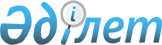 Об утверждении профессионального стандарта "Техническое обслуживание и ремонт кабельных и воздушных линий связи"
					
			Утративший силу
			
			
		
					Приказ и.о. Министра индустрии и новых технологий Республики Казахстан от 26 декабря 2013 года № 442. Зарегистрирован в Министерстве юстиции Республики Казахстан 14 февраля 2014 года № 9159. Утратил силу приказом и.о. Министра энергетики Республики Казахстан от 9 декабря 2015 года № 704      Сноска. Утратил силу приказом и.о. Министра энергетики РК от 09.12.2015 № 704 (вводится в действие с 01.01.2016).      В соответствии с пунктом 3 статьи 138-5 Трудового Кодекса Республики Казахстан ПРИКАЗЫВАЮ:



      1. Утвердить прилагаемый профессиональный стандарт «Техническое обслуживание и ремонт кабельных и воздушных линий связи».



      2. Департаменту электроэнергетики и угольной промышленности Министерства индустрии и новых технологий Республики Казахстан (Есимханову С.К.) в установленном законодательством порядке обеспечить:

      1) государственную регистрацию настоящего приказа в Министерстве юстиции Республики Казахстан;

      2) в течение десяти календарных дней после государственной регистрации настоящего приказа в Министерстве юстиции Республики Казахстан направление на официальное опубликование в средствах массовой информации и информационно-правовой системе «Әділет»;

      3) размещение настоящего приказа на Интернет-ресурсе Министерства индустрии и новых технологий Республики Казахстан.



      3. Контроль за исполнением настоящего приказа возложить на вице-министра индустрии и новых технологий Республики Казахстан Джаксалиева Б.М.



      4. Настоящий приказ вводится в действие по истечении десяти календарных дней после дня его первого официального опубликования.      Исполняющий обязанности министра

      индустрии и новых технологий

      Республики Казахстан                       А. Рау      «СОГЛАСОВАН»

      Министр труда и социальной

      защиты населения

      Республики Казахстан

      ____________ Т. Дуйсенова

      10 января 2014 год

Утвержден            

приказом Исполняющего обязанности

Министра индустрии и новых   

технологий Республики Казахстан 

от 26 декабря 2013 года № 442      

Профессиональный стандарт

«Техническое обслуживание и ремонт кабельных и

воздушных линий связи» 

1. Общие положения

      1. Профессиональный стандарт «Техническое обслуживание и ремонт кабельных и воздушных линий связи» (далее – ПС) определяет в области профессиональной деятельности «Передача электроэнергии», «Распределение электроэнергии» требования к уровню квалификации, компетенции, содержанию, качеству и условиям труда и предназначен для:

      1) регулирования взаимодействия трудовой сферы и сферы профессионального образования;

      2) регламентации требований для разработки программ подготовки, повышения квалификации и профессиональной переподготовки;

      3) регламентации требований для оценки компетенции работников при аттестации и сертификации персонала.



      2. Основными пользователями ПС являются:

      1) выпускники организаций образования, работники;

      2) руководители организаций, руководители и специалисты подразделений управления персоналом организаций;

      3) специалисты, разрабатывающие государственные образовательные программы;

      4) специалисты в области оценки профессиональной подготовленности и подтверждения соответствия квалификации специалистов.



      3. На основе ПС разрабатываются квалификационные характеристики, должностные инструкции, типовые учебные программы, типовые учебные планы, корпоративные стандарты организаций.



      4. В настоящем ПС применяются следующие термины и определения:

      1) квалификация – готовность работника к качественному выполнению конкретных функций в рамках определенного вида трудовой деятельности;

      2) квалификационный уровень – совокупность требований к компетенции работников, дифференцируемых по параметрам сложности, нестандартности трудовых действий, ответственности 

и самостоятельности;

      3) предмет труда – предмет, на который направлены действия работника с целью создания продукта при помощи определенных средств труда;

      4) средства труда – средства, используемые работником для преобразования предмета труда из исходного состояния в продукт;

      5) вид трудовой деятельности – составная часть области профессиональной деятельности, сформированная целостным набором трудовых функций и необходимых для их выполнения компетенции;

      6) трудовая функция – составная часть вида трудовой деятельности, представляющая собой интегрированный и относительно автономный набор трудовых действий, определяемых бизнес-процессом и предполагающий наличие необходимых компетенций для их выполнения;

      7) область профессиональной деятельности – совокупность видов трудовой деятельности отрасли, имеющая общую интеграционную основу (аналогичные или близкие назначение, объекты, технологии, в том числе средства труда) и предполагающая схожий набор трудовых функций и компетенции для их выполнения;

      8) единица профессионального стандарта – структурный элемент ПС, содержащий развернутую характеристику конкретной трудовой функции, которая является целостной, завершенной, относительно автономной и значимой для данного вида трудовой деятельности;

      9) профессия – род трудовой деятельности, который требует владения комплексом специальных теоретических знаний и практических навыков, приобретенных в результате специальной подготовки, опыта работы;

      10) компетенция – способность применять знания, умения и опыт в трудовой деятельности;

      11) должность – структурная единица работодателя, на которую возложен круг должностных полномочий и должностных обязанностей;

      12) задача – совокупность действий, связанных с реализацией трудовой функции и достижением результата с использованием конкретных предметов и средств труда;

      13) отрасль – совокупность организаций, для которых характерна общность выпускаемой продукции, технологии производства, основных фондов и профессиональных навыков работающих;

      14) отраслевая рамка квалификаций – структурированное описание квалификационных уровней, признаваемых в отрасли;

      15) национальная рамка квалификаций – структурированное описание квалификационных уровней, признаваемых на рынке труда;

      16) функциональная карта – структурированное описание трудовых функций и задач, выполняемых работником определенного вида деятельности в рамках той или иной области профессиональной деятельности. 

2. Паспорт ПС

      5. Паспорт ПС определяет следующее:

      1) вид экономической деятельности (область профессиональной деятельности):

      Общий классификатор видов экономической деятельности (далее - ГК РК 03-2007) 35.12 «Передача электроэнергии», 35.13 «Распределение электроэнергии».

      2) основная цель вида экономической деятельности (области профессиональной): поддержание работоспособности или исправности, а так же обеспечение бесперебойной работы кабельных и воздушных линий связи.

      3) виды трудовой деятельности (профессии) по квалификационным уровням согласно приложению 1 к настоящему ПС. 

3. Карточки видов трудовой деятельности (профессии) 

Параграф 1 «Электромонтер по эскизированию трасс линий

электропередачи»

      6. Карточка вида трудовой деятельности (профессии) содержит:

      1) квалификационный уровень: по НРК – 2, по ОРК – 2;

      2) базовая группа по Государственному классификатору занятий Республики Казахстан (далее – ГК РК 01–2005): 7137 «Слесари и электрослесари строительные, электромонтажники и родственные профессии»;

      3) возможные наименования должностей: электромонтер по эскизированию трасс линий электропередачи;

      4) обобщенное описание выполняемой трудовой деятельности - осуществление субъектом процесса составления эскизных планов трасс воздушных линий с привязкой их к местности и к отдельным строениям с указанием типов опор, установленного и присоединенного оборудования;

      5) возможные места работы, требования к профессиональному образованию и обучению работника, необходимость сертификатов, подтверждающих квалификацию, требования к практическому опыту работы, особые условия допуска к работе приведены в таблице 1 «Возможные места работы по профессии. Требования к условиям труда, образованию и опыту работы электромонтера по эскизированию трасс линий электропередачи» приложения 2 к настоящему ПС. 

Параграф 2 «Электромонтер по надзору за трассами

кабельных сетей»

      7. Карточка вида трудовой деятельности (профессии) содержит:

      1) квалификационный уровень: по НРК – 2, по ОРК – 2;

      2) базовая группа по Государственному классификатору занятий Республики Казахстан (далее – ГК РК 01–2005): 7137 «Слесари и электрослесари строительные, электромонтажники и родственные профессии»;

      3) возможные наименования должностей: электромонтер по надзору за трассами кабельных сетей;

      4) обобщенное описание выполняемой трудовой деятельности - осуществление субъектом процесса контроля за соблюдением правил устройства электроустановок при прокладке новых кабельных линий строительно-монтажными организациями;

      5) возможные места работы, требования к профессиональному образованию и обучению работника, необходимость сертификатов, подтверждающих квалификацию, требования к практическому опыту работы, особые условия допуска к работе приведены в таблице 2 «Возможные места работы по профессии. Требования к условиям труда, образованию и опыту работы электромонтера по надзору за трассами кабельных сетей» приложения 2 к настоящему ПС. 

Параграф 3 «Электромонтер по ремонту воздушных линий

электропередачи»

      8. Карточка вида трудовой деятельности (профессии) содержит:

      1) квалификационный уровень: по НРК – 2-4, по ОРК – 2-4;

      2) базовая группа по Государственному классификатору занятий Республики Казахстан (далее – ГК РК 01–2005): 7137 «Слесари и электрослесари строительные, электромонтажники и родственные профессии»;

      3) возможные наименования должностей: электромонтер по ремонту воздушных линий электропередачи;

      4) обобщенное описание выполняемой трудовой деятельности - осуществление субъектом процесса связанного с реализацией основной функции: ремонт, монтаж, демонтаж линий электропередачи напряжением, средств изоляции и грозозащиты с применением средств механизации;

      5) возможные места работы, требования к профессиональному образованию и обучению работника, необходимость сертификатов, подтверждающих квалификацию, требования к практическому опыту работы, особые условия допуска к работе приведены в таблице 3 «Возможные места работы по профессии. Требования к условиям труда, образованию и опыту работы электромонтера по ремонту воздушных линий электропередачи» приложения 2 к настоящему ПС. 

Параграф 4 «Электромонтер по ремонту вторичной

коммутации и связи»

      9. Карточка вида трудовой деятельности (профессии) содержит:

      1) квалификационный уровень: по НРК – 2-3, по ОРК – 2-3;

      2) базовая группа по Государственному классификатору занятий Республики Казахстан (далее – ГК РК 01–2005): 7137 «Слесари и электрослесари строительные, электромонтажники и родственные профессии»;

      3) возможные наименования должностей: электромонтер по ремонту вторичной коммутации и связи;

      4) обобщенное описание выполняемой трудовой деятельности - осуществление субъектом процесса связанного с реализацией основной функции: разборка и сборка простой аппаратуры и цепей вторичной коммутации, промывка и чистка узлов и деталей приборов и аппаратуры, чистка контактов и контактных поверхностей;

      5) возможные места работы, требования к профессиональному образованию и обучению работника, необходимость сертификатов, подтверждающих квалификацию, требования к практическому опыту работы, особые условия допуска к работе приведены в таблице 4 «Возможные места работы по профессии. Требования к условиям труда, образованию и опыту работы электромонтера по ремонту вторичной коммутации и связи» приложения 2 к настоящему ПС. 

Параграф 5 «Электромонтер по ремонту и монтажу кабельных линий»

      10. Карточка вида трудовой деятельности (профессии) содержит:

      1) квалификационный уровень: по НРК – 2-3, по ОРК – 2-3;

      2) базовая группа по Государственному классификатору занятий Республики Казахстан (далее – ГК РК 01–2005): 7137 «Слесари и электрослесари строительные, электромонтажники и родственные профессии»;

      3) возможные наименования должностей: электромонтер по ремонту и монтажу кабельных линий;

      4) обобщенное описание выполняемой трудовой деятельности - осуществление субъектом процесса связанного с реализацией основной функции: подготовка трассы, канала, тоннеля, коллектора для прокладки кабеля, вспомогательные работы при демонтаже, ремонте и монтаже муфт кабельных линий;

      5) возможные места работы, требования к профессиональному образованию и обучению работника, необходимость сертификатов, подтверждающих квалификацию, требования к практическому опыту работы, особые условия допуска к работе приведены в таблице 5 «Возможные места работы по профессии. Требования к условиям труда, образованию и опыту работы электромонтера по ремонту и монтажу кабельных линий» приложения 2 к настоящему ПС. 

Параграф 6 «Электромонтер по оперативному обслуживанию

распределительных сетей»

      11. Карточка вида трудовой деятельности (профессии) содержит:

      1) квалификационный уровень: по НРК – 3-4, по ОРК – 3-4;

      2) базовая группа по Государственному классификатору занятий Республики Казахстан (далее – ГК РК 01 – 2005): 7137 «Слесари и электрослесари строительные, электромонтажники и родственные профессии»;

      3) возможные наименования должностей: электромонтер по оперативному обслуживанию распределительных сетей;

      4) обобщенное описание выполняемой трудовой деятельности - осуществление субъектом процесса связанного с реализацией основной функции: оперативное обслуживание электрооборудования района электрических сетей: распределительных сетей II степени сложности, распределительных сетей II степени сложности совместно с подстанциями напряжением 35 кВ III степени сложности, обеспечение надежного и экономичного ведения режима работы обслуживаемого электрооборудования, обеспечение нормального уровня напряжения у потребителей;

      5) возможные места работы, требования к профессиональному образованию и обучению работника, необходимость сертификатов, подтверждающих квалификацию, требования к практическому опыту работы, особые условия допуска к работе приведены в таблице 6 «Возможные места работы по профессии. Требования к условиям труда, образованию и опыту работы электромонтера по оперативному обслуживанию распределительных сетей» приложения 2 к настоящему ПС. 

Параграф 7 «Электромонтер по эксплуатации

распределительных сетей»

      12. Карточка вида трудовой деятельности (профессии) содержит:

      1) квалификационный уровень: по НРК – 2-4, по ОРК – 2-4;

      2) базовая группа по Государственному классификатору занятий Республики Казахстан (далее – ГК РК 01–2005): 7137 «Слесари и электрослесари строительные, электромонтажники и родственные профессии»;

      3) возможные наименования должностей: электромонтер по эксплуатации распределительных сетей;

      4) обобщенное описание выполняемой трудовой деятельности - осуществление субъектом процесса связанного с реализацией основной функции: ремонт оборудования и линий электропередачи, устранение обнаруженных неисправностей, зачистка оборудования распределительных пунктов и трансформаторных подстанций, измерение нагрузки и напряжения, подготовка рабочих мест в распределительных пунктов, трансформаторных подстанций и на линиях электропередачи;

      5) возможные места работы, требования к профессиональному образованию и обучению работника, необходимость сертификатов, подтверждающих квалификацию, требования к практическому опыту работы, особые условия допуска к работе приведены в таблице 7 «Возможные места работы по профессии. Требования к условиям труда, образованию и опыту работы электромонтера по эксплуатации распределительных сетей» приложения 2 к настоящему ПС. 

4. Перечень единиц ПС

      13. Перечень единиц ПС приведены в таблицах 1-7 приложения 3 к настоящему ПС и содержит шифр и наименование единицы ПС. 

5. Описание единиц ПС

      14. Описание единиц ПС приведены в приложении 4 к настоящему ПС. 

6. Виды сертификатов, выдаваемых на основе настоящего ПС

      15. Организациями в области оценки профессиональной подготовленности и подтверждения соответствия квалификации специалистов выдаются сертификаты на основе настоящего ПС.



      16. Виды сертификатов, выдаваемые на основе настоящего ПС, определяются в соответствии с перечнем единиц ПС, освоение которых необходимо для получения сертификата, предусмотренным в приложении 3 настоящего ПС. 

7. Разработчики, лист согласования, экспертиза и регистрация ПС

      17. Разработчиком ПС является Министерство индустрии и новых технологий Республики Казахстан.



      18. Лист согласования ПС приведен в приложении 5 к настоящему ПС.

Приложение 1             

к Профессиональному стандарту   

«Техническое обслуживание и ремонт

кабельных и воздушных линий связи»

             Виды трудовой деятельности (профессии)

                   по квалификационным уровням      Примечание: ЕТКС - Единый тарифно-квалификационный справочник работ и профессий рабочих. 52 выпуск утвержденный приказом Министра труда и социальной защиты населения Республики Казахстан № 426-ө-м от 3 сентября 2013 г.

Приложение 2             

к Профессиональному стандарту   

«Техническое обслуживание и ремонт

кабельных и воздушных линий связи»

Таблица 1                  Возможные места работы по профессии. Требования к условиям

           труда, образованию и опыту работы электромонтер по

                эскизированию трасс линий электропередачи

Таблица 2                   Возможные места работы по профессии. Требования к

     условиям труда, образованию и опыту работы электромонтера

            по надзору за трассами кабельных сетей

Таблица 3                      Возможные места работы по профессии. Требования к

      условиям труда, образованию и опыту работы электромонтера

             по ремонту воздушных линий электропередачи

Таблица 4                       Возможные места работы по профессии. Требования к

   условиям труда, образованию и опыту работы электромонтера по

                 ремонту вторичной коммутации и связи

Таблица 5                     Возможные места работы по профессии. Требования к

       условиям труда, образованию и опыту работы электромонтера

               по ремонту и монтажу кабельных линий

Таблица 6                      Возможные места работы по профессии. Требования к

    условиям труда, образованию и опыту работы электромонтера

      по оперативным переключениям в распределительных сетях

Таблица 7                    Возможные места работы по профессии. Требования к

    условиям труда, образованию и опыту работы электромонтера

              по эксплуатации распределительных сетей

Приложение 3           

к Профессиональному стандарту   

«Техническое обслуживание и ремонт

кабельных и воздушных линий связи»

                       Перечень единиц ПС

Таблица 1                           Вид трудовой деятельности (профессии)

 «Электромонтер по эскизированию трасс линий электропередачи»

Таблица 2                         Вид трудовой деятельности (профессии)

     «Электромонтер по надзору за трассами кабельных сетей»

Таблица 3                        Вид трудовой деятельности (профессии)

   «Электромонтер по ремонту воздушных линий электропередачи»

Таблица 4                         Вид трудовой деятельности (профессии)

      «Электромонтер по ремонту вторичной коммутации и связи»

Таблица 5                          Вид трудовой деятельности (профессии)

       «Электромонтер по ремонту и монтажу кабельных линий»

Таблица 6                          Вид трудовой деятельности (профессии)

           «Электромонтер по оперативным переключениям в

                    распределительных сетях»

Таблица 7                       Вид трудовой деятельности (профессии)

     «Электромонтер по эксплуатации распределительных сетей»      Примечание: Ф – функция.

Приложение 4             

к Профессиональному стандарту   

«Техническое обслуживание и ремонт

кабельных и воздушных линий связи»

                     Описание единиц ПС

Таблица 1                         1. Вид трудовой деятельности (профессии)

           «Электромонтер по эскизированию трасс линий

                электропередачи» 2-го уровня ОРК

Таблица 2                       2. Вид трудовой деятельности (профессии)

     «Электромонтер по надзору за трассами кабельных сетей»

                      2-го уровня ОРК

Таблица 3                           3. Вид трудовой деятельности (профессии)

      «Электромонтер по ремонту воздушных линий электропередачи»

                            2-го уровня ОРК

Таблица 4                       4. Вид трудовой деятельности (профессии)

      «Электромонтер по ремонту воздушных линий электропередачи»                       3-го уровня ОРК

Таблица 5                         5. Вид трудовой деятельности (профессии)

    «Электромонтер по ремонту воздушных линий электропередачи»

                        4-го уровня ОРК

Таблица 6                         6. Вид трудовой деятельности (профессии)

         «Электромонтер по ремонту вторичной коммутации и связи»

                           2-го уровня ОРК

Таблица 7                       7. Вид трудовой деятельности (профессии)

       «Электромонтер по ремонту вторичной коммутации и связи»

                           3-го уровня ОРК

Таблица 8                           8. Вид трудовой деятельности (профессии)

        «Электромонтер по ремонту и монтажу кабельных линий»

                          2-го уровня ОРК

Таблица 9                         9. Вид трудовой деятельности (профессии)

         «Электромонтер по ремонту и монтажу кабельных линий»

                            3-го уровня ОРК

Таблица 10                         10. Вид трудовой деятельности (профессии)

           «Электромонтер по оперативным переключениям в

             распределительных сетях» 3-го уровня ОРК

Таблица 11                        11. Вид трудовой деятельности (профессии)

          «Электромонтер по оперативным переключениям в

             распределительных сетях» 4-го уровня ОРК

Таблица 12                            12. Вид трудовой деятельности (профессии)

         «Электромонтер по эксплуатации распределительных сетей»

                           2-го уровня ОРК

Таблица 13                         13. Вид трудовой деятельности (профессии)

        «Электромонтер по эксплуатации распределительных сетей»

                          3-го уровня ОРК

Таблица 14                        14. Вид трудовой деятельности (профессии)

      «Электромонтер по эксплуатации распределительных сетей»

                         4-го уровня ОРК      Примечание: З – задача;

Приложение 5            

к Профессиональному стандарту  

«Техническое обслуживание и ремонт

кабельных и воздушных линий связи»                         Лист согласования      Настоящий ПС зарегистрирован __________________________________

      Внесен в Реестр профессиональных стандартов рег. № ____________      Письмо (протокол) № ___________       Дата ____________________
					© 2012. РГП на ПХВ «Институт законодательства и правовой информации Республики Казахстан» Министерства юстиции Республики Казахстан
				№ п/пНаименование вида деятельностиНаименование профессии с учетом тенденций рынка трудаНаименование профессии согласно

ГК РК 01-2005Квалификационный уровень ОРКРазряд по ЕТКС1Составление эскизных планов трасс воздушных линий с привязкой их к местности и к отдельным строениям с указанием типов опор, установленного и присоединенного оборудованияЭлектромонтер по эскизированию трасс линий электропередачиЭлектромонтер по эскизированию трасс линий электропередачи232Проведение плановых осмотров трасс кабельных линийЭлектромонтер по надзору за трассами кабельных сетейЭлектромонтер по надзору за трассами кабельных сетей233Выполнение верховых и низовых ремонтных работ на отключенных линиях электропередачи всех классов напряжений Электромонтер по ремонту воздушных линий электропередачиЭлектромонтер по ремонту воздушных линий электропередачи2-42-84Разборка и сборка простой аппаратуры и цепей вторичной коммутации. Ремонт и регулирование реле средней сложностиЭлектромонтер по ремонту вторичной коммутации и связиЭлектромонтер по ремонту вторичной коммутации и связи2-32-65Подготовка трассы, канала, тоннеля, коллектора для прокладки кабеля. Выполнение земляных работ. Прокладка в траншее кабельных линийЭлектромонтер по ремонту и монтажу кабельных линийЭлектромонтер по ремонту и монтажу кабельных линий2-32-66Оперативное обслуживание электрооборудования района электрических сетейЭлектромонтер по оперативным переключениям в распределительных сетяхЭлектромонтер по оперативным переключениям в распределительных сетях3-43-77Обслуживание оборудования распределительных пунктов, трансформаторных подстанций, воздушных и кабельных линий электропередачи Электромонтер по эксплуатации распределительных сетейЭлектромонтер по эксплуатации распределительных сетей2-42-6Возможные места работы по профессии (организации)Пункты технического обслуживания локомотивовПункты технического обслуживания локомотивовВредные и опасные условия трудаСогласно приказу № 182-п и.о. Министра труда и социальной защиты населения Республики Казахстан от 31 июля 2007 года, вредные и опасные условия труда отсутствуютСогласно приказу № 182-п и.о. Министра труда и социальной защиты населения Республики Казахстан от 31 июля 2007 года, вредные и опасные условия труда отсутствуютОсобые условия допуска к работеМедицинские ограничения: по законодательству Республики Казахстан

Допуск к работе: после медицинского освидетельствования, вводного и первичного инструктажа, прохождения обучения и сдачи испытаний, стажировкиМедицинские ограничения: по законодательству Республики Казахстан

Допуск к работе: после медицинского освидетельствования, вводного и первичного инструктажа, прохождения обучения и сдачи испытаний, стажировкиКвалификационный

уровень ОРКУровень профессионального образования и обученияТребуемый опыт работы2Практический опыт и/или профессиональная подготовка (краткосрочные курсы на базе организации образования или обучение в организации) при наличии общего среднего образования, но не ниже основного среднегоБез предъявления требований к стажу работыВозможные места работы по профессии (организации)Организации в области электроэнергетики, электростанции, строительно-монтажные организацииОрганизации в области электроэнергетики, электростанции, строительно-монтажные организацииВредные и опасные условия трудаСогласно приказу № 182-п и.о. Министра труда и социальной защиты населения Республики Казахстан от 31 июля 2007 года, вредные и опасные условия труда отсутствуютСогласно приказу № 182-п и.о. Министра труда и социальной защиты населения Республики Казахстан от 31 июля 2007 года, вредные и опасные условия труда отсутствуютОсобые условия допуска к работеМедицинские ограничения: по законодательству Республики Казахстан

Допуск к работе: после медицинского освидетельствования, вводного и первичного инструктажа, прохождения обучения и сдачи испытаний, стажировкиМедицинские ограничения: по законодательству Республики Казахстан

Допуск к работе: после медицинского освидетельствования, вводного и первичного инструктажа, прохождения обучения и сдачи испытаний, стажировкиКвалификационный

уровень ОРКУровень профессионального образования и обученияТребуемый опыт работы2Практический опыт и/или профессиональная подготовка (краткосрочные курсы на базе организации образования или обучение в организации) при наличии общего среднего образования, но не ниже основного среднегоБез предъявления требований к стажу работыВозможные места работы по профессии (организации)Организации в области электроэнергетики, электростанции, строительно-монтажные организацииОрганизации в области электроэнергетики, электростанции, строительно-монтажные организацииВредные и опасные условия трудаСогласно приказу № 182-п и.о. Министра труда и социальной защиты населения Республики Казахстан от 31 июля 2007 года. Повышенное напряжение в электрической цепи, замыкание, влияния электрического поля и наведенного напряженияСогласно приказу № 182-п и.о. Министра труда и социальной защиты населения Республики Казахстан от 31 июля 2007 года. Повышенное напряжение в электрической цепи, замыкание, влияния электрического поля и наведенного напряженияОсобые условия допуска к работеМедицинские ограничения: по законодательству Республики Казахстан

Допуск к работе: после медицинского освидетельствования, вводного и первичного инструктажа, прохождения обучения и сдачи испытаний, стажировкиМедицинские ограничения: по законодательству Республики Казахстан

Допуск к работе: после медицинского освидетельствования, вводного и первичного инструктажа, прохождения обучения и сдачи испытаний, стажировкиКвалификационный

уровень ОРКУровень профессионального образования и обученияТребуемый опыт работы2Практический опыт и/или профессиональная подготовка (краткосрочные курсы на базе организации образования или обучение в организации) при наличии общего среднего образования, но не ниже основного среднегоБез предъявления требований к стажу работы3Курсы на базе организации образования по программам профессиональной подготовки до одного года или обучение в организации при наличии общего среднего образованияНе менее 2 лет3Техническое и профессиональное образование, практический опыт работыНе менее 1 года4Техническое и профессиональное образование повышенного уровня (дополнительная профессиональная подготовка), практический опытНе менее 2 летна 3 уровнеВозможные места работы по профессии (организации)Организации в области электроэнергетики, электростанцийОрганизации в области электроэнергетики, электростанцийВредные и опасные условия трудаСогласно приказу № 182-п и.о. Министра труда и социальной защиты населения Республики Казахстан от 31 июля 2007 года, вредные и опасные условия трудаСогласно приказу № 182-п и.о. Министра труда и социальной защиты населения Республики Казахстан от 31 июля 2007 года, вредные и опасные условия трудаОсобые условия допуска к работеМедицинские ограничения: по законодательству Республики Казахстан

Допуск к работе: после медицинского освидетельствования, вводного и первичного инструктажа, прохождения обучения и сдачи испытаний, стажировкиМедицинские ограничения: по законодательству Республики Казахстан

Допуск к работе: после медицинского освидетельствования, вводного и первичного инструктажа, прохождения обучения и сдачи испытаний, стажировкиКвалификационный

уровень ОРКУровень профессионального образования и обученияТребуемый опыт работы2Практический опыт и/или профессиональная подготовка (краткосрочные курсы на базе организации образования или обучение в организации) при наличии общего среднего образования, но не ниже основного среднегоБез предъявления требований к стажу работы3Курсы на базе организации образования по программам профессиональной подготовки до одного года или обучение в организации при наличии общего среднего образованияНе менее 2 лет3Техническое и профессиональное образование, практический опыт работыНе менее 1 годаВозможные места работы по профессии (организации)Организации в области электроэнергетики, электростанцийОрганизации в области электроэнергетики, электростанцийВредные и опасные условия трудаСогласно приказа № 182-п и.о. Министра труда и социальной защиты населения Республики Казахстан от 31 июля 2007 года, вредные и опасные условия трудаСогласно приказа № 182-п и.о. Министра труда и социальной защиты населения Республики Казахстан от 31 июля 2007 года, вредные и опасные условия трудаОсобые условия допуска к работеМедицинские ограничения: по законодательству Республики Казахстан

Допуск к работе: после медицинского освидетельствования, вводного и первичного инструктажа, прохождения обучения и сдачи испытаний, стажировкиМедицинские ограничения: по законодательству Республики Казахстан

Допуск к работе: после медицинского освидетельствования, вводного и первичного инструктажа, прохождения обучения и сдачи испытаний, стажировкиКвалификационный

уровень ОРКУровень профессионального образования и обученияТребуемый опыт работы2Практический опыт и/или профессиональная подготовка (краткосрочные курсы на базе организации образования или обучение в организации) при наличии общего среднего образования, но не ниже основного среднегоБез предъявления требований к стажу работы3Курсы на базе организации образования по программам профессиональной подготовки до одного года или обучение в организации при наличии общего среднего образованияНе менее 2 лет3Техническое и профессиональное образование, практический опыт работыНе менее 1 годаВозможные места работы по профессии (организации)Организации в области электроэнергетики, электростанцийОрганизации в области электроэнергетики, электростанцийВредные и опасные условия трудаСогласно приказу № 182-п и.о. Министра труда и социальной защиты населения Республики Казахстан от 31 июля 2007 года. Повышенное напряжение в электрической цепи, замыкание, влияния электрического поля и наведенного напряженияСогласно приказу № 182-п и.о. Министра труда и социальной защиты населения Республики Казахстан от 31 июля 2007 года. Повышенное напряжение в электрической цепи, замыкание, влияния электрического поля и наведенного напряженияОсобые условия допуска к работеМедицинские ограничения: по законодательству Республики Казахстан

Допуск к работе: после медицинского освидетельствования, вводного и первичного инструктажа, прохождения обучения и сдачи испытаний, стажировкиМедицинские ограничения: по законодательству Республики Казахстан

Допуск к работе: после медицинского освидетельствования, вводного и первичного инструктажа, прохождения обучения и сдачи испытаний, стажировкиКвалификационный

уровень ОРКУровень профессионального образования и обученияТребуемый опыт работы3Курсы на базе организации образования по программам профессиональной подготовки до одного года или обучение в организации при наличии общего среднего образованияНе менее 2 лет3Техническое и профессиональное образование, практический опыт работыНе менее 1 года4Техническое и профессиональное образование повышенного уровня (дополнительная профессиональная подготовка), практический опытНе менее 2 лет

на 3 уровнеВозможные места работы по профессии (организации)Организации в области электроэнергетики, электростанцийОрганизации в области электроэнергетики, электростанцийВредные и опасные условия трудаСогласно приказу № 182-п и.о. Министра труда и социальной защиты населения Республики Казахстан от 31 июля 2007 года. Повышенное напряжение в электрической цепи, замыкание, влияния электрического поля и наведенного напряженияСогласно приказу № 182-п и.о. Министра труда и социальной защиты населения Республики Казахстан от 31 июля 2007 года. Повышенное напряжение в электрической цепи, замыкание, влияния электрического поля и наведенного напряженияОсобые условия допуска к работеМедицинские ограничения: по законодательству Республики Казахстан

Допуск к работе: после медицинского освидетельствования, вводного и первичного инструктажа, прохождения обучения и сдачи испытаний, стажировкиМедицинские ограничения: по законодательству Республики Казахстан

Допуск к работе: после медицинского освидетельствования, вводного и первичного инструктажа, прохождения обучения и сдачи испытаний, стажировкиКвалификационный

уровень ОРКУровень профессионального образования и обученияТребуемый опыт работы2Практический опыт и/или профессиональная подготовка (краткосрочные курсы на базе организации образования или обучение в организации) при наличии общего среднего образования, но не ниже основного среднегоБез предъявления требований к стажу работы3Курсы на базе организации образования по программам профессиональной подготовки до одного года или обучение в организации при наличии общего среднего образованияНе менее 2 лет3Техническое и профессиональное образование, практический опыт работыНе менее 1 года4Техническое и профессиональное образование повышенного уровня (дополнительная профессиональная подготовка), практический опытНе менее 2 лет

на 3 уровнеШифрНаименование трудовой функции (единицы профессионального стандарта)Ф 1Составление эскизных планов трасс воздушных линий с привязкой их к местности и к отдельным строениям с указанием типов опор, установленного и присоединенного оборудования. Изготовление планов (схем) на новые воздушные линий на кальке по эскизам и корректировка существующих планов. Составление паспортных данных на вновь построенные воздушные линийФ 2Нанесение нумерации опор на схемах воздушных линий, а также распределительных пунктов и трансформаторных подстанций. Составление эскизов на новые кабельные линии, новые муфты действующих кабельных линий с выверкой их по реперам или с привязкой к отдельным строениямФ 3Изготовление планов и калек на новые кабельные линии по эскизам, новых планов и калек взамен изношенных. Внесение на планы и кальки всех изменений в расположение кабельных линий и муфт. Составление паспортных карт на вновь проложенные кабельные линииШифрНаименование трудовой функции (единицы профессионального стандарта)Ф 1Проведение плановых осмотров трасс кабельных линий. Выдача разрешений строительно-монтажным организациям на производство земляных работ в зоне прохождения кабельных линий и периодический контроль за нимиФ 2Вручение руководителям организаций уведомлений о порядке производства земляных работ в зоне прохождения кабельных линийФ 3Контроль за соблюдением правил устройства электроустановок при прокладке новых кабельных линий строительно-монтажными организациямиШифрНаименование трудовой функции (единицы профессионального стандарта)Ф 1Выполнение верховых и низовых ремонтных работ на отключенных линиях электропередачи всех классов напряженийФ 2Выполнение простых слесарных операций по изготовлению несложных конструкций и деталей: кронштейнов, крючков, скоб, шплинтов. Механическая очистка проводов и тросовФ 3Ремонт, монтаж и демонтаж линий электропередачи напряжением с применением специальных машин и механизмов. Работа на отключенной цепи двухцепной линии и пофазный ремонт линий электропередачи Ф 4Очистка и окраска металлических опор под напряжением в сложных условиях вручную и при помощи механизмовФ 5Выполнение ремонтных работ токоведущих частей оборудования, находящихся под напряжением. Выполнение по чертежам и эскизам сложных работ по сборке и разборке, регулировке и испытанию ремонтируемых конструкций и подъемно-транспортных механизмов Ф 6Работы на линии под наведенным напряжением. Руководство работами при расчистке трасс химическим способом и при соединении проводов способом взрыва. Руководство всеми видами работ на линиях электропередачи напряжением 220 кВ и выше в труднодоступных местах и в особо сложных климатических условияхШифрНаименование трудовой функции (единицы профессионального стандарта)Ф 1Разборка и сборка простой аппаратуры и цепей вторичной коммутации. Ремонт и регулирование реле средней сложности. Промывка и чистка узлов и деталей приборов и аппаратуры, чистка контактов и контактных поверхностейФ 2Сборка сложных испытательных схем для проверки и наладки схем автоматики и телеавтоматики и наладка механизмов релеФ 3Проведение электрических проверок диспетчерского оборудования и аппаратуры вторичной коммутацииФ 4Работы по монтажу и модернизации сложных релейных защит и модернизации электротехнического оборудованияФ 5Работы по техническому обслуживанию и ремонту комплектных испытательных устройств для проверки защиты и схем телеавтоматики, устройств электромагнитной и электромеханической блокировкиШифрНаименование трудовой функции (единицы профессионального стандарта)Ф 1Подготовка трассы, канала, тоннеля, коллектора для прокладки кабеля. Выполнение земляных работФ 2Прокладка в траншее кабельных линий. Монтаж и демонтаж кабельных конструкций, силовых кабелей и кабельной арматуры в траншеях, коллекторах, трубах и блоках Ф 3Монтаж и ремонт соединительных, стопорных и концевых муфт; соединительных, полустопорных муфт и концевых устройств газонаполненных кабелейФ 4Оконцевание и соединение силовых кабелей с медными и алюминиевыми жилами газовой и электрической сваркой. Управление сложными универсальными и специальными приспособлениями и механизмами с электрическим и пневматическим приводомШифрНаименование трудовой функции (единицы профессионального стандарта)Ф 1Оперативное обслуживание электрооборудования района электрических сетей. Обеспечение надежного и экономичного ведения режима работы обслуживаемого электрооборудования. Обеспечение нормального уровня напряжения у потребителейФ 2Прием и согласование заявок на вывод оборудования в ремонт, включение его в работу, вывод из работы или в резерв. Переключения в распределительных устройствах и осмотр оборудования при нахождении диспетчерского пункта на подстанциях. Контроль за работой по устранению дефектов на оборудовании оперативной связиФ 3Подготовка и прием рабочих мест. Допуск рабочих к работе при проведении работ на подстанциях. Сбор и передача оперативной информации о работе подразделений района электросетей. Руководство ликвидацией аварийных ситуацийШифрНаименование трудовой функции (единицы профессионального стандарта)Ф 1Обслуживание оборудования распределительных пунктов, трансформаторных подстанций, воздушных и кабельных линий электропередачиФ 2Ремонт оборудования распределительных пунктов, трансформаторных подстанций и линий электропередачи. Устранение неисправностей, зачистка оборудования распределительных пунктов, трансформаторных подстанций, измерение нагрузки и напряжения в различных точках сети. Подготовка рабочих мест в распределительных пунктов, трансформаторных подстанций и на линиях электропередачи с проведением переключений, не связанных с изменением режима сети. Подготовка к включению новых распределительных пунктов, трансформаторных подстанций, воздушных и кабельных линий электропередачиФ 3Наблюдение за строительными рабочими при ремонтах распределительных пунктов и трансформаторных подстанцийШифрПредметы трудаСредства трудаЗадачиУмения и навыкиЗнанияФ 1Планы и эскизы воздушных линийКалька, специализированное оборудование, ручной трудЗ 1-1 Изготовление планов (схем) на новые воздушные линий на кальке по эскизам и корректировка существующих планов. Составление паспортных данных на вновь построенные воздушные линийУмение при изготовлении планов и эскизов воздушных линий связи Базовые знания о предмете труда, средствах и способах достижения результата при выполнении простых типовых задачФ 2Схемы и эскизы распределительных пунктов, трансформаторных подстанцийИнструменты, специализированное оборудование, ручной трудЗ 2-1 Нанесение нумерации опор на схемах воздушных линий, а также распределительных пунктов и трансформаторных подстанций. Составление эскизов на новые кабельные линии, новые муфты действующих кабельных линийНавыки контроля и коррекции своих действий при составлении эскизов на новые кабельные линии, новые муфты действующих кабельных линийЗнание техники безопасности и охраны труда. Основы электротехники, правила чтения чертежей и проектов строительства воздушных и кабельных линийФ 3Планы кабельных линий и муфтИнструменты, специализированное оборудование, ручной трудЗ 3-1 Внесение на планы и кальки всех изменений в расположение кабельных линий и муфтНавыки решения стандартных и простых практических задачПравила составления эскизов и изготовления планов (схем) на калькеШифрПредметы трудаСредства трудаЗадачиУмения и навыкиЗнанияФ 1Кабельные линииРучной труд, инструментыЗ 1-1 Проведение плановых осмотров трасс кабельных линий. Выдача разрешений строительно-монтажным организациям на производство земляных работ в зоне прохождения кабельных линий и периодический контроль за нимиУмение при выполнении несложных практических заданий электромонтера по надзору за трассами кабельных сетейБазовые знания о предмете труда, средствах и способах достижения результата при выполнении простых типовых задачФ 2Кабельные линииРучной труд, документацияЗ 2-1 Вручение руководителям организаций уведомлений о порядке производства земляных работ в зоне прохождения кабельных линийУмение выбора способов задач при выполнении электромонтажных работОсновы электротехники, назначение кабелей и правила их прокладки, трассы кабельных линий,Ф 3Электроустановки, кабельные линии Специализированное оборудование, ручной трудЗ 3-1 Контроль за соблюдением правил устройства электроустановок при прокладке новых кабельных линий строительно-монтажными организациямиНавыки работы с обслуживаемым оборудованиемЗнание правил проведения земляных работ в зоне прохождения кабельных линийШифрПредметы трудаСредства трудаЗадачиУмения и навыкиЗнанияФ 1Линии электропередачи, деревянные опорыСпециализированное оборудование, монтажные инструменты, детали, ручной трудЗ 1-1 Выполнение верховых и низовых ремонтных работ на отключенных линиях электропередачи всех классов напряженийУмение выполнении несложных практических заданий при проведении ремонта воздушных линий электропередачБазовые знания о предмете труда, средствах и способах достижения результата при выполнении простых типовых задачФ 2Детали для изготовления несложных конструкций. Провода, тросыСпециализированное оборудование, очистительные механизмы, монтажные инструменты, ручной трудЗ 2-1 Выполнение простых слесарных операций по изготовлению несложных конструкций: кронштейнов, крючков, скоб, шплинтов. Механическая очистка проводов и тросовНавыки контроля и коррекции своих действий в простых производственных ситуацияхЗнание техники безопасности и охраны труда. Правила проведения осмотра и определения дефектов элементов воздушных линийШифрПредметы трудаСредства трудаЗадачиУмения и навыкиЗнанияФ 3Линии электропередачиСпециальные машины и механизмы, монтажные инструменты с диэлектрической рукояткой, ручной трудЗ 3-1 Ремонт, монтаж, демонтаж линий электропередачи напряжением. По фазный ремонт линий электропередачиУмение выбора способов при монтаже воздушных линий и кабелей связи электропередачЗнания о технологиях преобразования предмета, планировании и организации трудаФ 4Металлические опоры, сваи и фундаментыСпециальные машины и механизмы, монтажные инструменты с диэлектрической рукояткой, краска, ручной трудЗ 4-1 Очистка и окраска металлических опор под напряжением в сложных условиях вручную и при помощи механизмовНавыки планирования при выполнении работы электромонтера по ремонту воздушных линийЗнание техники безопасности и охраны труда. Правила проведения осмотра и определения дефектов элементов воздушных линий. Основы труда, типы и конструкции опор линий электропередачи, конструкцию воздушных линий электропередачиШифрПредметы трудаСредства трудаЗадачиУмения и навыкиЗнанияФ 5Ремонтируемые конструкции и подъемно-транспортные механизмы, токоведущие части оборудованияСпециализированное оборудование, монтажные инструменты с диэлектрической рукояткой, ручной труд5-1) Выполнение ремонтных работ токоведущих частей оборудования, находящихся под напряжением. Выполнение по чертежам и эскизам сложных работ с ремонтируемыми конструкциямиУмение ставить задачи подчиненным, оценивать результаты деятельности при выполнении проверок высоковольтных линий электропередач с выемкой проводовЗнания о подходах, принципах и способах постановки и решения профессиональных задачФ 6Линии электропередачи, проводаОчистительные механизмы с применением химических соединений. Специализированное оборудование, монтажные инструменты6-1) Руководство работами при расчистке трасс химическим способом и при соединении проводов способом взрываНавыки определять недостаточность знаний, мотивировать повышение профессионализма электромонтеровЗнание техники безопасности и охраны труда. Знания об этике и психологии отношений, способах мотивации и стимулирования трудаФ 6Линии электропередачи, проводаОчистительные механизмы с применением химических соединений. Специализированное оборудование, монтажные инструменты6-2) Руководство всеми видами работ на линиях электропередачи напряжением 220 кВНавыки проведения электромонтажных работ в труднодоступных местах и в особо сложных климатических условияхЗнание типов и конструкций опор линий электропередачи, конструкций воздушных линий электропередачиШифрПредметы трудаСредства трудаЗадачиУмения и навыки ЗнанияФ 1Аппаратура и цепи вторичной коммутации, приборы, контакты и контактные поверхности. Реле средней сложностиСпециализированное оборудование, очистительные механизмы, монтажные инструменты1-1) Разборка и сборка простой аппаратуры и цепей вторичной коммутации. Ремонт и регулирование реле средней сложности.Умения выбора способов при выполнении сборки и разборки простой аппаратуры и цепей вторичной коммутации Базовые знания о предмете труда, средствах и способах достижения результата при выполнении простых типовых задачФ 1Аппаратура и цепи вторичной коммутации, приборы, контакты и контактные поверхности. Реле средней сложностиСпециализированное оборудование, очистительные механизмы, монтажные инструменты1-2) Промывка и чистка узлов и деталей приборов и аппаратуры, чистка контактов и контактных поверхностейУмение выполнения несложных практических заданий при проведении электромонтажных работЗнание конструктивных особенностей всех элементов линии электропередачи, электрических схемФ 2Аппаратура и цепи вторичной коммутации, трансформаторы тока и напряженияСпециализированное оборудование, монтажные инструменты2-1) Сборка сложных испытательных схем для проверки и наладки схем автоматики и телеавтоматики и наладка механизмов релеНавыки контроля и коррекции своих действий при обслуживании и ремонте аппаратуры и цепей вторичной коммутацииЗнание технических характеристик линий электропередачи обслуживаемого районаШифрПредметы трудаСредства трудаЗадачиУмения и навыкиЗнанияФ 3Диспетчерское оборудование и аппаратура вторичной коммутацииСпециализированное оборудование, монтажные инструменты, ручной труд1-1) Проведение электрических проверок диспетчерского оборудования и аппаратуры вторичной коммутацииУмение выбора способов при проведении электрических проверок диспетчерского оборудования и аппаратурыЗнания о технологиях преобразования предмета, планировании и организации трудаФ 4Сложные релейные защиты и электротехническое оборудованиеСпециализированное оборудование, монтажные инструменты, ручной труд2-1) Работы по монтажу и модернизации сложных релейных защит и модернизации электротехнического оборудованияНавыки планирования при выполнении электромонтажных работОсновы электротехники, радиотехники, высокочастотной связи и телеавтоматики, правила пользования монтерским инструментом и средствами измерений средней сложностиФ 5Реле средней сложности, комплектные испытательные устройства, устройства электромагнитной и электромеханической блокировкиСпециализированное оборудование, монтажные инструменты, ручной труд3-1) Работы по техническому обслуживанию и ремонту комплектных испытательных устройств, устройств электромагнитной и электромеханической блокировкиНавыки контроля за соблюдением правил пользования аппаратурой и цепями вторичной коммутацииЗнание правил техники безопасности и охраны трудаШифрПредметы трудаСредства трудаЗадачиУмения и навыкиЗнанияФ 1Трасса, канал, тоннель, коллекторМонтажные и слесарные инструменты, защитная экипировка, кабель, ручной труд1-1) Подготовка трассы, канала, тоннеля, коллектора для прокладки кабеля. Выполнение земляных работУмение выполнения несложных практических заданий при проведении электромонтажных работБазовые знания о предмете труда, средствах и способах достижения результата при выполнении простых типовых задачФ 2Кабельные конструкции, силовые кабели м кабельная арматураМонтажные и слесарные инструменты, защитная экипировка, ручной труд2-1) Монтаж и демонтаж кабельных конструкций, силовых кабелей и кабельной арматуры в траншеях, коллекторах, трубах и блокахНавыки контроля за соблюдением правил технической эксплуатации и техники безопасностиЗнание правил техники безопасности и охраны труда. Основы электротехники, конструкцию силовых кабелей, кабельной арматуры и область их примененияШифрПредметы трудаСредства трудаЗадачиУмения и навыкиЗнанияФ 3Соединительные, стопорные, полустопорные, концевые муфты и устройства газонаполненных кабелей Монтажные и слесарные инструменты, защитная экипировка, пневматический и электрифицированный инструмент, ручной труд3-1) Монтаж и ремонт соединительных, стопорных и концевых муфт; соединительных, полустопорных муфт и концевых устройств газонаполненных кабелейУмение выбора способов выполнения поставленных задач при проведении электромонтажных и сварочных работЗнания о технологиях преобразования предмета, планировании и организации трудаФ 4Силовые кабели, медные и алюминиевые жилыМонтажные, слесарные и сварочные инструменты, защитная экипировка, ручной труд3-1) Оконцевание и соединение силовых кабелей с медными и алюминиевыми жилами газовой и электрической сваркойНавыки контроля и коррекции своих действий в простых производственных ситуациях электромонтера по ремонту и монтажу кабельных линийЗнание техники безопасности и охраны труда. Марки и область применения маслонаполненных кабелей, схемы участков кабельной сетиШифрПредметы трудаСредства трудаЗадачиУмения и навыкиЗнанияФ 1Электрооборудование района электрических сетей, обслуживаемое электрооборудованиеРучной труд, инструментыЗ 1-1 Оперативное обслуживание электрооборудования района электрических сетей. Обеспечение надежного и экономичного ведения режима работы обслуживаемогоУмение выбора способов выполнения поставленных задач при обслуживании распределительных сетейЗнания о технологиях преобразования предмета, планировании и организации трудаФ 2Заявки на вывод оборудования в ремонт, включение его в работу, вывод из работы или в резерв, оборудование на подстанции, распределительные устройства, оборудование оперативной связиРучной труд. Журнал учета, ручной труд, инструменты, специализированная защитная экипировкаЗ 2-1 Прием и согласование заявок на вывод оборудования в ремонт, включение его в работу, вывод из работы или в резервНавыки планирования при выполнении электромонтажных работЗнание техники безопасности и охраны труда. Основы электротехники, действующие указания и инструкции по эксплуатации оборудования распределителя электрических сетей, электрическую схему распределителя электрических сетейШифрПредметы трудаСредства трудаЗадачиУмения и навыкиЗнанияФ 3Заявки на вывод оборудования в ремонт, включение его в работу, вывод из работы или в резерв, оборудование на подстанции, распределительные устройства, оборудование оперативной связиРучной труд. Журнал учета, ручной труд, инструменты, специализированная защитная экипировкаЗ 2-2 Переключения в распределительных устройствах и осмотр оборудования при нахождении диспетчерского пункта на подстанции. Контроль за работой по устранению дефектов на оборудовании оперативной связиУмение ставить задачи подчиненным, оценивать результаты деятельностиЗнания о подходах, принципах и способах постановки и решения профессиональных задачФ 4Информация о рабочих и рабочих местах, информация о работе подразделений района электросетей, подстанции, подразделения района электросетейРучной труд, компьютер, факс, журнал учета инструменты, специализированная защитная экипировкаЗ 3-1 Подготовка и прием рабочих мест. Допуск рабочих к работе при проведении работ на подстанциях. Сбор и передача оперативной информации о работе подразделений района электросетей.Навыки определять недостаточность знаний, мотивировать повышение профессионализма электромонтеров по оперативному обслуживанию распределительных сетейОсновы электротехники, действующие указания и инструкции по эксплуатации оборудования распределителя электрических сетей, электрическую схему распределителя электрических сетейФ 4Информация о рабочих и рабочих местах, информация о работе подразделений района электросетей, подстанции, подразделения района электросетейРучной труд, компьютер, факс, журнал учета инструменты, специализированная защитная экипировкаЗ 3-2 Руководство ликвидацией аварийных ситуацийНавыки контроля за соблюдение правил техники безопасности и эксплуатации оборудования распределителя электрических сетейЗнания об этике и психологии отношений, способах мотивации и стимулирования труда. Знание техники безопасности и охраны трудаШифрПредметы трудаСредства трудаЗадачиУмения и навыкиЗнанияФ 1Распределительные пункты, трансформаторные подстанции и линии электропередачиРучной труд, монтажные инструменты1-1) Обслуживание оборудования распределительных пунктов, трансформаторных подстанций, воздушных и кабельных линий электропередачиНавыки при решении стандартных и 

практических задач при проведении электрослесарных и монтажных работЗнания, полученные в процессе профессиональной подготовкиФ 2Распределительные пункты, трансформаторные подстанции и линии электропередачиРучной труд. Специализированная защитная экипировка. Монтажные инструменты. Средства измерения (ваттмеры и др.)2-1) Ремонт оборудования распределительных пунктов, трансформаторных подстанций и линий электропередачи. Умения выбора способа действий при проведении электрослесарных и монтажных работЗнание правил техники безопасности и охраны трудаШифрПредметы трудаСредства трудаЗадачиУмения и навыкиЗнанияФ 3Распределительные пункты, трансформаторные подстанции и линии электропередачиРучной труд. Специализированная защитная экипировка. Монтажные инструменты. Средства измерения (ваттмеры и др.)З 2-2 Устранение неисправностей, зачистка оборудования распределительных пунктов, трансформаторных подстанций, измерение нагрузки и напряжения в различных точках сети.Умение выбора способов действий при проведении электрослесарных и монтажных работ на основе знаний и практического опытаЗнания, полученные в процессе профессиональной подготовкиФ 4Распределительные пункты, трансформаторные подстанции и линии электропередачиРучной труд. Специализированная защитная экипировка. Монтажные инструменты. Средства измерения (ваттмеры и др.)З 2-3 Подготовка рабочих мест в распределительных пунктов, трансформаторных подстанций и на линиях электропередачи с проведением переключений, не связанных с изменением режима сетиНавыки решения стандартных и простых практических задач при работе с электрооборудованиемЗнание техники безопасности и охраны трудаШифрПредметы трудаСредства трудаЗадачиУмения и навыкиЗнанияФ 3Распределительные пункты, трансформаторные подстанции и линии электропередачиРучной труд. Специализированная защитная экипировка. Монтажные инструменты. Средства измерения (ваттмеры и др.)З 2-4 Подготовка к включению новых распределительных пунктов, трансформаторных подстанций, воздушных и кабельных линий электропередачиУмение при выборе технологических путей для осуществления деятельности электромонтера по эксплуатации распределительных сетейЗнания для осуществления деятельности на основе практического опыта, полученные в процессе профессионального образования Ф 4Распределительные пункты, трансформаторные подстанции и линии электропередачиРучной труд, компьютер, факс, журнал учета3-1) Наблюдение за строительными рабочими при ремонтах распределительных пунктов и трансформаторных подстанцийНавыки решения различных типов практических задач, требующих самостоятельного анализа рабочей ситуации при устранении неполадок района электрических сетейЗнание техники безопасности и охраны труда. Основы электротехники, действующие указания и инструкции по эксплуатации оборудования распределителя электрических сетей, электрическую схему распределителя электрических сетейНазвание организацииДата согласованияОтраслевой совет Министерства индустрии и новых технологий Республики Казахстан29.11.2013 г.Министерство труда и социальной защиты населения Республики Казахстандекабрь 2013 годаАкционерное общество «Актюбинская теплоэлектроцентраль «ТЭЦ»ноябрь 2013 годаТоварищество с ограниченной ответственностью «Экибастузская государственная районная электрическая станция «ГРЭС-1» имени Булата Нуржанова»ноябрь 2013 годаАкционерное общество «Алматинские электрические станции»ноябрь 2013 годаЕвразийский Национальный Университет имени Л.Н. Гумилеваноябрь 2013 годаТоварищество с ограниченной ответственностью «Теміржолэнерго»декабрь 2013 года